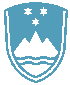 POROČILO O REDNEM INŠPEKCIJSKEM PREGLEDU NAPRAVE, KI LAHKO POVZROČI ONESNAŽEVANJE OKOLJA VEČJEGA OBSEGAZavezanec: 		Farme Ihan-KPM, kmetijstvo in proizvodnja mesa, d. o. o., Korenova cesta 9, 1241 KamnikNaprava / lokacija: 	Farma prašičev Klinja vas, Klinja vas, 1330 KočevjeDatum pregleda: 	27. 5. 2021Okoljevarstveno dovoljenje (OVD) številka:  35407-165/2006-12Usklajenost z OVD:Ena laguna za gnojevko je sanirana – Poročilo Geološkega zavoda Slovenije št. 631-260/2021; sanacija druge lagune še poteka. Ostale določbe okoljevarstvenega dovoljenja zavezanec spoštuje v celoti.Zaključki / naslednje aktivnosti:Naslednji redni inšpekcijski pregled je predviden v skladu s planom Inšpektorata. 